附件1106年度全民國防左營軍區故事館徵文比賽報名表暨投稿作品106年度全民國防左營軍區故事館徵文比賽報名表暨投稿作品106年度全民國防左營軍區故事館徵文比賽報名表暨投稿作品106年度全民國防左營軍區故事館徵文比賽報名表暨投稿作品106年度全民國防左營軍區故事館徵文比賽報名表暨投稿作品106年度全民國防左營軍區故事館徵文比賽報名表暨投稿作品投稿者姓名投稿者姓名林培寧學校翠屏國小翠屏國小左營軍區故事館參觀照片左營軍區故事館參觀照片左營軍區故事館參觀照片左營軍區故事館參觀照片左營軍區故事館參觀照片左營軍區故事館參觀照片說明：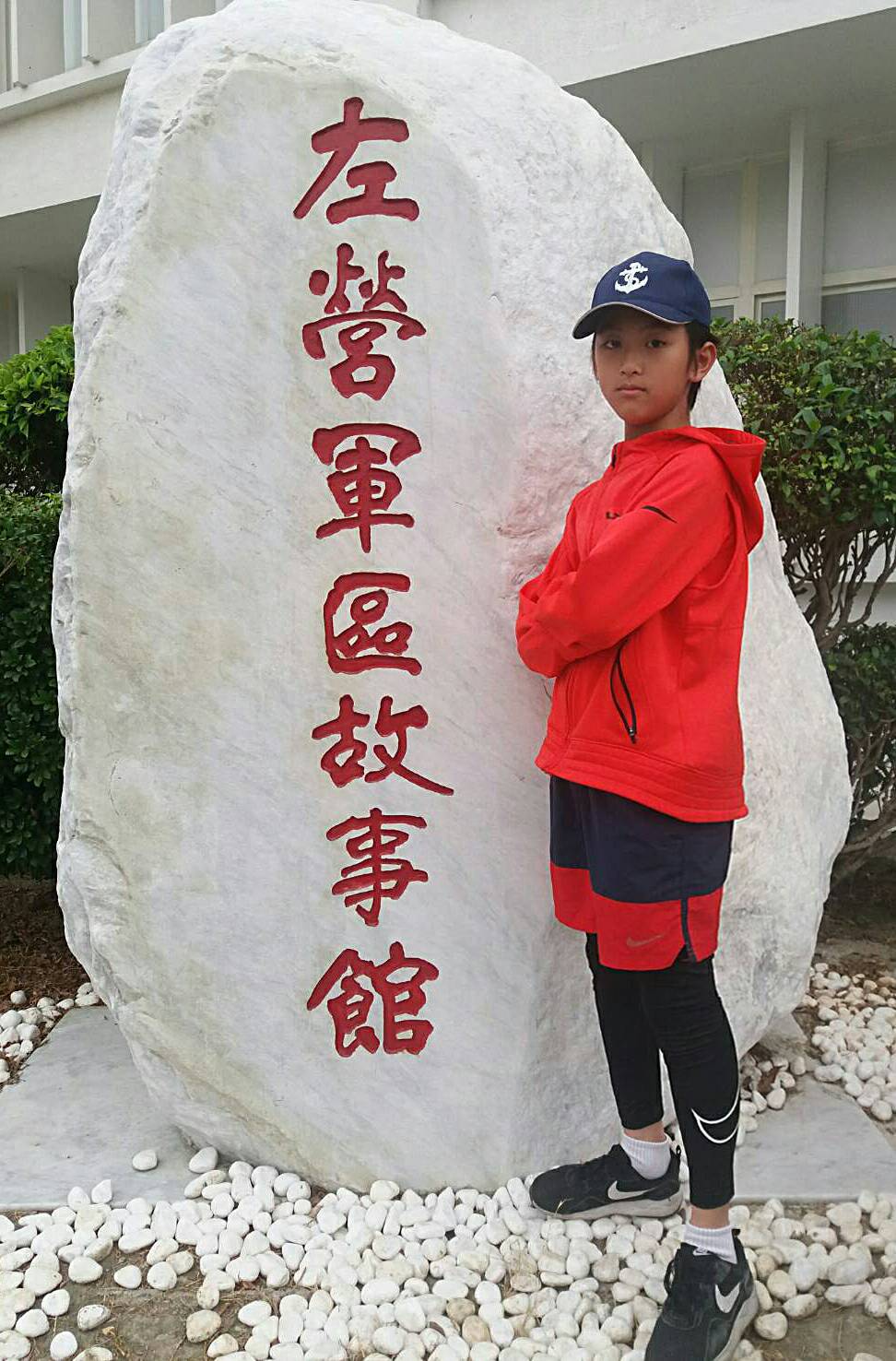 說明：說明：說明：說明：說明：投稿題目：左營故事館遊記投稿題目：左營故事館遊記投稿題目：左營故事館遊記投稿題目：左營故事館遊記    記得去年左營故事館剛開幕沒多久，爸爸就帶著我們全家去故事館看展覽，那一天我們很仔細的一樣一樣的欣賞，我和姊姊都好興奮，尤其是一開始的一段影片，片名叫做「左營軍區的一天」，它敘述的故事是發生在民國40至50年代，故事內容非常精彩，上面還有會動的機器船、會亮的燈塔、房子……等等，尤其是介紹到四海一家的舞會，馬上就想到爺爺，因為常聽到他說四海一家是他年輕在陸戰隊服役時蓋的，讓我覺得他們很用心做這些東西，真的很厲害。    我已經先看過了故事館的簡介單，所以知道故事館分9大展區，包括早期左營、乙未割台、日據形說、烽火歲月、美軍足跡、光復重建、子弟學校、軍眷一家和創新啟航……等展區，他們做的這些都很好看，展區，他們做的這些都很好看，可以讓大家了解到以前的人發生的事，還有學習到一些我們不懂的地方，裡面還有新型戰艦模型，那個時候我整個人雀躍不已，我還跑去他們以前的教室裡面玩，當我和姊姊坐在椅子上時，感覺我們很像是那個年代的學生，而媽媽站在講台上變成了老師，那個面很好笑，之後我又跑去錄音室裡面，我看到以前的唱片機、唱片和錄音設備，真的好古老，可是爸媽都說很有味道。我們快逛完二樓時，看到爸爸媽媽在看一台很像電視、又很像平板的螢幕，裡面在介紹一些以前住海軍眷村的人，他們在談小時候的回憶，讓我覺得很新奇，因為明明是住在都市裡，可是聽他們的生活，卻和住在台東鄉下原住民部落長大的爸爸差不多，很苦但也很好玩。    我還看到一台摩斯密碼機器，姐姐和我一直搶著玩，讓我覺得海軍真的超厲害，跟我們幼童軍一樣，也會使用手旗和密碼，而且比較困難複雜。最後我們一家人下樓看書後，就到隔壁喝咖啡，可是爸爸不准我喝，只讓我喝茶，好可惜。    自從那天開始，我就覺得海軍很棒很厲害！衣服也超帥，每次看到爸爸穿軍服回家，或是帶著我們去家樂福時，很多人都一直看著他，我也想跟爸爸、爺爺一樣，當一個穿很帥軍服的海軍，走在路上大家都一直看我，超帥的。    記得去年左營故事館剛開幕沒多久，爸爸就帶著我們全家去故事館看展覽，那一天我們很仔細的一樣一樣的欣賞，我和姊姊都好興奮，尤其是一開始的一段影片，片名叫做「左營軍區的一天」，它敘述的故事是發生在民國40至50年代，故事內容非常精彩，上面還有會動的機器船、會亮的燈塔、房子……等等，尤其是介紹到四海一家的舞會，馬上就想到爺爺，因為常聽到他說四海一家是他年輕在陸戰隊服役時蓋的，讓我覺得他們很用心做這些東西，真的很厲害。    我已經先看過了故事館的簡介單，所以知道故事館分9大展區，包括早期左營、乙未割台、日據形說、烽火歲月、美軍足跡、光復重建、子弟學校、軍眷一家和創新啟航……等展區，他們做的這些都很好看，展區，他們做的這些都很好看，可以讓大家了解到以前的人發生的事，還有學習到一些我們不懂的地方，裡面還有新型戰艦模型，那個時候我整個人雀躍不已，我還跑去他們以前的教室裡面玩，當我和姊姊坐在椅子上時，感覺我們很像是那個年代的學生，而媽媽站在講台上變成了老師，那個面很好笑，之後我又跑去錄音室裡面，我看到以前的唱片機、唱片和錄音設備，真的好古老，可是爸媽都說很有味道。我們快逛完二樓時，看到爸爸媽媽在看一台很像電視、又很像平板的螢幕，裡面在介紹一些以前住海軍眷村的人，他們在談小時候的回憶，讓我覺得很新奇，因為明明是住在都市裡，可是聽他們的生活，卻和住在台東鄉下原住民部落長大的爸爸差不多，很苦但也很好玩。    我還看到一台摩斯密碼機器，姐姐和我一直搶著玩，讓我覺得海軍真的超厲害，跟我們幼童軍一樣，也會使用手旗和密碼，而且比較困難複雜。最後我們一家人下樓看書後，就到隔壁喝咖啡，可是爸爸不准我喝，只讓我喝茶，好可惜。    自從那天開始，我就覺得海軍很棒很厲害！衣服也超帥，每次看到爸爸穿軍服回家，或是帶著我們去家樂福時，很多人都一直看著他，我也想跟爸爸、爺爺一樣，當一個穿很帥軍服的海軍，走在路上大家都一直看我，超帥的。    記得去年左營故事館剛開幕沒多久，爸爸就帶著我們全家去故事館看展覽，那一天我們很仔細的一樣一樣的欣賞，我和姊姊都好興奮，尤其是一開始的一段影片，片名叫做「左營軍區的一天」，它敘述的故事是發生在民國40至50年代，故事內容非常精彩，上面還有會動的機器船、會亮的燈塔、房子……等等，尤其是介紹到四海一家的舞會，馬上就想到爺爺，因為常聽到他說四海一家是他年輕在陸戰隊服役時蓋的，讓我覺得他們很用心做這些東西，真的很厲害。    我已經先看過了故事館的簡介單，所以知道故事館分9大展區，包括早期左營、乙未割台、日據形說、烽火歲月、美軍足跡、光復重建、子弟學校、軍眷一家和創新啟航……等展區，他們做的這些都很好看，展區，他們做的這些都很好看，可以讓大家了解到以前的人發生的事，還有學習到一些我們不懂的地方，裡面還有新型戰艦模型，那個時候我整個人雀躍不已，我還跑去他們以前的教室裡面玩，當我和姊姊坐在椅子上時，感覺我們很像是那個年代的學生，而媽媽站在講台上變成了老師，那個面很好笑，之後我又跑去錄音室裡面，我看到以前的唱片機、唱片和錄音設備，真的好古老，可是爸媽都說很有味道。我們快逛完二樓時，看到爸爸媽媽在看一台很像電視、又很像平板的螢幕，裡面在介紹一些以前住海軍眷村的人，他們在談小時候的回憶，讓我覺得很新奇，因為明明是住在都市裡，可是聽他們的生活，卻和住在台東鄉下原住民部落長大的爸爸差不多，很苦但也很好玩。    我還看到一台摩斯密碼機器，姐姐和我一直搶著玩，讓我覺得海軍真的超厲害，跟我們幼童軍一樣，也會使用手旗和密碼，而且比較困難複雜。最後我們一家人下樓看書後，就到隔壁喝咖啡，可是爸爸不准我喝，只讓我喝茶，好可惜。    自從那天開始，我就覺得海軍很棒很厲害！衣服也超帥，每次看到爸爸穿軍服回家，或是帶著我們去家樂福時，很多人都一直看著他，我也想跟爸爸、爺爺一樣，當一個穿很帥軍服的海軍，走在路上大家都一直看我，超帥的。    記得去年左營故事館剛開幕沒多久，爸爸就帶著我們全家去故事館看展覽，那一天我們很仔細的一樣一樣的欣賞，我和姊姊都好興奮，尤其是一開始的一段影片，片名叫做「左營軍區的一天」，它敘述的故事是發生在民國40至50年代，故事內容非常精彩，上面還有會動的機器船、會亮的燈塔、房子……等等，尤其是介紹到四海一家的舞會，馬上就想到爺爺，因為常聽到他說四海一家是他年輕在陸戰隊服役時蓋的，讓我覺得他們很用心做這些東西，真的很厲害。    我已經先看過了故事館的簡介單，所以知道故事館分9大展區，包括早期左營、乙未割台、日據形說、烽火歲月、美軍足跡、光復重建、子弟學校、軍眷一家和創新啟航……等展區，他們做的這些都很好看，展區，他們做的這些都很好看，可以讓大家了解到以前的人發生的事，還有學習到一些我們不懂的地方，裡面還有新型戰艦模型，那個時候我整個人雀躍不已，我還跑去他們以前的教室裡面玩，當我和姊姊坐在椅子上時，感覺我們很像是那個年代的學生，而媽媽站在講台上變成了老師，那個面很好笑，之後我又跑去錄音室裡面，我看到以前的唱片機、唱片和錄音設備，真的好古老，可是爸媽都說很有味道。我們快逛完二樓時，看到爸爸媽媽在看一台很像電視、又很像平板的螢幕，裡面在介紹一些以前住海軍眷村的人，他們在談小時候的回憶，讓我覺得很新奇，因為明明是住在都市裡，可是聽他們的生活，卻和住在台東鄉下原住民部落長大的爸爸差不多，很苦但也很好玩。    我還看到一台摩斯密碼機器，姐姐和我一直搶著玩，讓我覺得海軍真的超厲害，跟我們幼童軍一樣，也會使用手旗和密碼，而且比較困難複雜。最後我們一家人下樓看書後，就到隔壁喝咖啡，可是爸爸不准我喝，只讓我喝茶，好可惜。    自從那天開始，我就覺得海軍很棒很厲害！衣服也超帥，每次看到爸爸穿軍服回家，或是帶著我們去家樂福時，很多人都一直看著他，我也想跟爸爸、爺爺一樣，當一個穿很帥軍服的海軍，走在路上大家都一直看我，超帥的。（表格請自行延伸）（表格請自行延伸）（表格請自行延伸）（表格請自行延伸）